Publicado en   el 23/05/2014 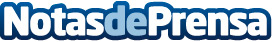 El nuevo Opel Vivaro premio Ecomotor al “Mejor Vehículo Comercial”  Datos de contacto:Nota de prensa publicada en: https://www.notasdeprensa.es/el-nuevo-opel-vivaro-premio-ecomotor-al-mejor Categorias: Automovilismo Premios Industria Automotriz http://www.notasdeprensa.es